默罕默德-愿主福安之-的家眷成员أهل النبي محمد صلي الله عليه وسلم < اللغة الصينية >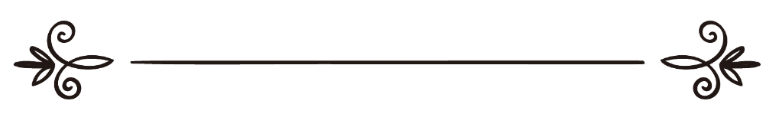 来源于网络مصدر من الانترنت伊斯兰之家中文小组       校对مراجعة :  فريق اللغة الصينية بموقع دار الإسلام默罕默德-愿主福安之-的家眷成员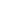 第一篇演讲稿：一切赞颂全归真主，我们感谢他，向他求援助，求他恕饶我们，引领我们，保护我们不受自身劣性及恶习的伤害。真主引领谁，就没有谁能伤害他；他使谁迷误，就没谁能引领他；我作证：除独一无二的真主外，绝无应受崇拜的主；我又作证：穆罕默德是主的仆人和使者。愿清高伟大的真主赐福他和他的家属，及众圣门弟子，并多多地祝他们平安。真主的仆人们啊！你们当真实地敬畏真主，敬畏真主是对于所有悔悟者的教诲，能拯救仆人免遭惩罚。众穆斯林啊！穆斯林妇女幸福地效仿着最优秀的女性，她们生活在最高贵的时代，她们受到高尚的家庭教育——先知的家庭，真主使她们具有极其显赫的地位和高贵的品级，真主在《古兰经》中表扬了她们，伟大超绝的真主说：【先知的妻子们啊！你们不象别的任何妇女，如果你们敬畏真主。】吉庆的妻室们，伟大的女性。她们中第一位是海迪彻·宾图·胡外依莱德（愿主喜悦她），她是聪明能干的、虔诚的、具有高贵血统的女性，她成长在具有各种美德、教养和慷慨大方之中，她具备贞节和高尚的品德，在当时麦加的妇女中，她被称为廉洁的女人，穆圣（愿主赐福之）娶她为妻后，她用自身、自己的财产和庄重庇护他，在他遇到各种忧愁时，他求助于她，向她倾诉自己的忧虑。启示首次降临他的时候，他因为自己所看见的而惊恐万状地回到海迪彻的身边，并对她说：“海迪彻啊！我怎麽啦？我很担心我自己；”海底彻（愿主喜悦她）以着镇定的心接受了他，并对他（愿主赐福之）说：“绝不然，指主发誓，真主决不会凌辱你的。”伊斯兰从她的家中冉冉升起，她是这个民族中第一位加入伊斯兰的人。伊本艾希尔（愿主怜悯他）说：“穆斯林大众公决，海迪彻是真主的仆人中第一位加入伊斯兰的人，没有任何男人或女人比她更早加入伊斯兰。”在穆圣（愿主赐福之）的宣传受到严重阻碍、伤害加剧的时候，她对穆圣有一颗怜惜的心和正确的建议，当他听到别人说出使他厌烦的事情时，他返回到海迪彻身边，她能使他安静、从容不迫地对待一切。阿依莎（愿主喜悦她）的传述，主的使者（愿主赐福之）说：“当人们否认我时，她信任我；当人们说我撒谎时，她相信我，其他的妻室没有为我生过子女时，真主恩赐她为我生儿育女了。”她对自己的丈夫特别忠心，她是一位富有同情心的母亲，除伊布拉欣之外，穆圣（愿主赐福之）所有的子女都是她生育的，她拥有高贵的礼节，具一切美德于一身，她从来没有让穆圣（愿主赐福之）重复过话题，也没有与他争吵过。主的使者（愿主赐福之）说：“吉布拉依赖天使来对我说：‘你当以天堂中华丽的宫殿向她报喜，在其中没有喧哗，也没有疲劳’。”苏海依琳易（愿主怜悯他）说：“以着天堂向她报喜，因为她从来没有对穆圣（愿主赐福之）大声说过话，从没有一天使穆圣感到疲劳，也没有与他吵闹过，更没有伤害过他。”她当时在她的养主跟前是非常受喜爱的。主的使者（愿主赐福之）说：“吉布拉依赖天使来对我说：‘当海迪彻来到你跟前时，你向她致以来自于她伟大的养主和我的问候’。”伊本盖易慕（愿主怜悯他）说：“她的尊贵没有任何女人可比。”真主喜爱她，众天使喜爱她，先知（愿主赐福之）也喜爱她。主的使者（愿主赐福之）说：“的确，我喜爱她的美德。”当穆圣（愿主赐福之）提到她的时候，就会提高她的地位，感谢她的陪伴。阿依莎（愿主喜悦她）的传述，她说：“当主的使者（愿主赐福之）提到海迪彻的时候，他就会毫不厌倦地赞扬她，并向真主为她求饶恕。”在海迪彻太太归真之后，穆圣（愿主赐福之）一直维持与她生前好友的友谊，尊重她的朋友，阿依莎（愿主喜悦她）的传述，她说：“有时主的使者（愿主赐福之）宰一只羊，他会把它分成许多份，然后再派人分送给海迪彻生前的好友，所以我有时也会对他说：‘这个世界中只有海迪彻一个女人吗’？他说：‘她曾经如此这般，她还为我生儿育女’。”在海迪彻太太归真之后，有一次，主的使者（愿主赐福之）听见她妹妹的声音，他非常忧伤地说：“你让我想起了海迪彻。”海迪彻太太具有完美的信仰、智慧和品德。主的使者（愿主赐福之）说：“完美的男人很多，但是完美的女人只有三位：麦尔彦·宾图·伊姆兰、法老的妻子阿希娅和海迪彻·宾图·胡外依莱德。”她在善行、荣耀和高贵方面，优先于这个民族中所有的女人。主的使者（愿主赐福之）说：“在同时代中最优秀的女人是麦尔彦·宾图·伊姆兰，在这个民族中最优秀的女人是海迪彻·宾图·胡外依莱德。”她改善了自身和家庭，她努力的耕耘，使自己和女儿成为天堂中最优秀的女人。主的使者（愿主赐福之）说：“天堂中最优秀的女人是海迪彻、法图麦、麦尔彦和阿希娅。”她在穆圣（愿主赐福之）的心中占有重要的地位，在她之前，穆圣没有与任何女人结婚，直至她去世，穆圣都没有再娶其他的妻室，他非常担心失去她。热海滨（愿主怜悯他）说：“她是天堂居民中最有智慧的、伟大的、虔诚的、慷慨的人。”阿依莎·宾图·艾布白克尔（愿主喜悦他们）出生于诚实笃信的、敬畏的家庭之中，她成长在伊玛尼的家园里，她的母亲是圣门弟子，她的姐姐——拥有两条腰带之称的艾斯玛是圣门弟子，她的哥哥是圣门弟子，她的父亲是伊斯兰民族的诚实笃信者。她在知识的家庭中茁壮成长，她的父亲是古莱氏民族的象征，具有古莱氏高贵的血统，真主赐予她源源不断的智慧和惊人的记忆。伊本凯西尔（愿主怜悯他）说：“在这个民族中没有任何人类具有似阿依莎那样的背记、知识、口才和智慧。”她的聪明才智超过所有的女人，她获得了理解伊斯兰的法律和背记诗歌的给养，她精通伊斯兰的法律，热海滨（愿主怜悯他）说：“这个民族中最明白伊斯兰法律的妇女，从古至今没有任何一位妇女比她更有知识。”她的美德和优美的交际优越于所有的女人。主的使者（愿主赐福之）说：“阿依莎比其他的妇女高贵，就像‘塞里德’比其它任何味道都贵重一样。”穆圣（愿主赐福之）最喜爱她，他只喜爱佳美的。阿姆鲁·本·阿税（愿主喜悦他）的传述，他说：“主的使者啊！谁是您最喜爱的人呢？”他说：“阿依莎。”我又问：“男人中谁是您最喜爱的人呢？”他说：“她的父亲。”除了她，穆圣（愿主赐福之）没有娶过处女；除了她，启示没有降示在任何一位圣妻的被子里；她自身贞洁，崇拜自己的养主，为了不让男人看见自己，她只是在夜晚才出来。她在谈论自己时说：“我们只在晚上才出门。”[1]实现了真主的言词：【你们应当安居于你们的家中，你们不要炫露你们的美丽，如从前蒙昧时代的妇女那样。】古尔图宾（愿主怜悯他）说：“伊斯兰的法律要求妇女们不要因为小的事情而随意出门，应当呆在家中；如果因为迫切需要而出了门，那麽，让她不要打扮，应当完全地遮盖。”真主考验他所喜爱的人，考验其信仰的程度，阿依莎（愿主喜悦她）遭到诬蔑时只有十二岁。她说：“我彻夜不眠地哭泣，泪水不停地流，甚至我的父母以为我哭的几乎要肝胆欲裂。”考验更加严厉了，她说：“甚至我都感觉不到泪珠在滴了。”伊本凯西尔（愿主怜悯他）说：“真主为她带来了恩惠，降示了十节被诵读的经文，阐述了她的清白，提出了她的高尚，升高了她的地位，让人们知道她的贞洁，她当时正处青春时期。真主作证她是纯洁的，并许约饶恕她的过错，赐予她丰厚的给养。”当穆圣（愿主赐福之）生病时，她一直彻夜不眠地服侍他，直至穆圣在黎明后去世在她的家里、在她的夜宿权之夜。具有完美心灵的邵德·宾图·茹迈阿（愿主喜悦她），她是在海迪彻之后穆圣（愿主赐福之）娶的第一位妻室，她单独与穆圣在一起将近三年的时间，她是一位高尚而又优秀的人，为了获得穆圣（愿主赐福之）的心和养主的喜悦，她把自己获得的夜宿权赠与阿依莎。哈夫率·宾图·欧麦尔·本·汗塔布（愿主喜悦她）是一位正直的、严守斋戒的人，她成长在援助伊斯兰和体现真理的家庭之中，她的家人中有七位参加了“白德尔”战役。阿依莎（愿主喜悦她）在谈论她时说：“由于她在穆圣（愿主赐福之）跟前的美丽和地位，在众为圣妻中，她是唯一能与我争荣的人。”慈善家宰奈布·宾图·胡斋麦·艾勒黑俩立耶（愿主喜悦她），致力于争相行善，她在穆圣（愿主赐福之）的身边居住了两个月就归真了。为了获得真主恩惠的女迁士——温姆哈碧柏·莱姆莱图·宾图·艾布苏福杨（愿主喜悦她），在穆圣（愿主赐福之）的众位妻室中没有任何人比她与穆圣的血缘更近，没有任何人比她与穆圣的友情最深，穆圣娶她时，她却远在天边，她当时在埃塞俄比亚，她为了自己的信仰而逃亡在外，埃塞俄比亚的国王替穆圣（愿主赐福之）向她交了彩礼，并为了她准备了嫁妆。坚忍而又害羞的温姆塞莱迈（愿主喜悦她）——杏德·宾图·艾布吴曼耶属于首批迁徙者，当她想与自己的丈夫艾布塞莱迈一起迁徙麦地那的时候，她的族人使她与自己的丈夫和孩子分离。她说：“我每天早晨出去，坐在干涸的大沙河中哭泣直到晚上，这种状况一直延续了一年左右，直至他们同情我，才把我的孩子还给了我。”她坚定不移地归信真主，她的丈夫艾布塞莱迈去世之后，她按照先知教授的祷词祈祷，然后真主使穆圣（愿主赐福之）成为了她的丈夫。温姆塞莱迈（愿主喜悦她）的传述，她说：我听先知（愿主赐福之）说：“任何一位穆斯林在遭到不幸时，他说：‘我们都是真主的，我们都将回归到他那里！主啊！求您在我所遭受的不幸中报酬我吧！您为我安排更好的代替者吧！’那麽，真主一定会为他安排更好的代替者。”她说：“在艾布塞莱迈去世之后，我说：‘有哪一位穆斯林会比艾布塞莱迈更好呢？这是第一个为了主的使者（愿主赐福之）而迁徙的家庭？’然后我按照先知教授而祈祷，真主为我安排了主的使者。在你遇到不幸时，你当把这个祈祷词作为自己的储藏，真主就会以比你遭到的不幸更好的来补偿你。穷人之母——使者（愿主赐福之）姑母的女儿——宰奈布·宾图·杰哈西（愿主喜悦她），多麽幸福的女人啊！她是一位出身名门，有着高贵的血统、尊严和美丽的人，真主以《古兰经》明文命令穆圣（愿主赐福之）娶了她，没有监护人，也没有见证人。清高伟大的真主说：【当宰德离绝她的时候，我以她为你的妻子。】穆圣（愿主赐福之）娶她为妻，是对所有穆斯林妇女直至复生日的一种吉庆，在穆圣（愿主赐福之）娶了她之后，面纱成为所有妇女的定制，以便保护妇女的尊严、贞操和纯洁。她慷慨大方地对穷人和弱者施舍，有非常多的善行和施济，同时她有着崇高的地位，她还亲手制革、亲手缝制，然后施舍自己所经营的。阿依莎（愿主喜悦她）在谈论她时说：“我没有见过任何女人在信仰方面比宰奈布更优秀的了，她最敬畏真主，说话最诚实，最能联系近亲骨肉，施舍最多。”崇拜真主的朱外丽耶·宾图·哈立斯（愿主喜悦她），她是来自于“柏尼·穆苏台立格”部落的人，她的父亲是部落的领袖，她为自身和部落带来了吉庆。阿依莎（愿主喜悦她）在谈论她时说：“我没有见过任何女人对自己的部落比她更优秀了。”她非常多地崇拜自己的养主，虔诚敬畏真主，她曾经坐在自己礼拜的地方记念真主直至中午。她说：“主的使者（愿主赐福之）早晨来到我跟前，我正在记念真主，然后他有事出去了，直至将近中午才回来，（我还在记念真主，）使者说：‘你一直这样坐着？’我说：‘是的’。”著名女士索非亚·宾图·候艳冶（愿主喜悦她），她是哈伦圣人（愿主赐福之）的后代，她高尚而充满智慧，有着高贵的地位、信仰、宽厚和庄重。主的使者（愿主赐福之）对她说：“你是先知的女儿（指哈伦），你的叔父也是先知（指穆萨），你是先知的妻子。”先知（愿主赐福之）娶她时的喜筵是奶油、乳饼和椰枣，婚礼非常简单而充满吉庆。联系近亲骨肉者——信士之母——麦依姆奈·宾图·哈立斯·艾勒黑俩立耶（愿主喜悦她）也属于伟大的女性，真主赐予她纯洁的心灵和志向，遵守各项善行。阿依莎（愿主喜悦她）在谈论她时说：“她是最敬畏真主，最能联系近亲骨肉的人。”众穆斯林啊！这是信士之母们在伊斯兰中永存的生平事迹，她们的美德永垂不朽，她们汇集了所有的善行和美德，合格的穆斯林妇女们应把她们当作是自己生活中的明灯，吮吸她们伟绩的源泉，效仿她们的信仰和高尚的品德，敬畏真主，完全地顺服真主及其使者，遵循各种善行，多多地顺从真主及其使者，言语诚实，看守口舌，尽量帮助穷人和消除弱者的忧愁，致力于教育子女，持之以恒地矫正他们不端正的品行，用知识装备自身，向学者请教疑难问题，保持遮盖和贞操，安居于家中和幔帐之内，远离一切嫌疑和贪婪，警惕妄想和在生活中的疏忽，或谨防只注重表面而内心堕落，不观看非法的事物，警惕不要与别的男人说温柔的言语，谨防各种暴露美色和男女混杂的宣传，女人的尊严是因为她的教门和面纱。我求真主保护，免遭被逐恶魔的伤害，清高伟大的真主说：【先知啊！你应当对你的妻子、你的女儿和信士们的妇女说：她们应当用外衣遮住自己的身体。这样做最容易使人认识她们，而不受侵犯。真主是至赦的，是至慈的。】愿真主从尊贵的《古兰经》中赐福我和你们，以众使者领袖的引导益及于我和你们，我所说的这些话，我祈求真主饶恕我们和其他穆斯林们的一切罪过，你们应当向他求饶，他确是多恕的、至慈的主。第二篇演讲稿：一切赞颂全归真主，赞颂他的恩典，感谢他的默助和他的恩惠；我作证：除独一无二的真主外，绝无真正应受崇拜的主宰，遵从他的命令；我又作证：我们的先知穆罕默德是真主的使者和仆人，号召人们寻求真主的喜悦者；愿真主赐福他和他的家人，他的众圣门弟子和兄弟，并多多地祝福他。众穆斯林啊！穆圣（愿主赐福之）的妻室们与他生活在谦逊的家庭之中，她们的家是由土坯和椰枣的树叶建造，但是在其中充满了伊玛尼和敬畏，她们与使者（愿主赐福之）一同坚忍着贫穷和饥饿，有时她们的家中一个月、甚至两个月都升不起火，有时她们的家里连续多日只有一颗椰枣，有时很长时间在她们的家中除了水，没有任何食物，这样的生活使她们感到满足，她们坚信着真主的许约。清高的真主说：【后世对于你，确比今世更好。】她们有重复加倍的报酬。清高伟大的真主说：【你们中谁服从真主及其使者，而且行善，我将加倍报酬谁，我已为她预备了优厚的给养。】在她们中有五位圣妻，使者（愿主赐福之）与她们结婚的时候，她们的年龄在四十岁至六十岁之间，使者以此来实现照顾孤儿寡母。他与海迪彻（愿主喜悦她）结婚时，海迪彻的年龄是四十岁，她当时已经有三个孩子；而使者并没有结过婚，他与宰奈布·宾图·胡斋麦结婚的时候，她是一位接近六十岁的寡妇，他与温姆塞莱迈结婚的时候，她是有六个孩子的寡妇，他与邵德结婚的时候，她是一位五十五岁的寡妇。他与近亲中姑母的女儿和叔父的女儿结婚，他与远亲结婚，对于她们，他是一位丈夫、一位仁慈者、行善者、慷慨大方者，他以最优美的方式与她们交往，他喜爱持之以恒地、亲切地与她们交往。谁寻求幸福的生活，让他把最优秀的人作为自己的楷模吧！女穆斯林应当追随清廉的圣妻们的船舶，女人只有追随她们的伟绩——遮羞、行善、敬畏、善待丈夫和孩子，才能胜利。的确，真主命令你们祝福他的先知，他在伟大的《古兰经》中说：【真主的确怜悯先知，他的天使们的确为他祝福。信士们啊！你们应当为他祝福，应当祝他平安！】主啊！求您赐福我们的先知穆罕默德吧！主啊！求您喜爱他正统的继承人吧！他们以着真理裁决，并以着真理而公正廉洁：艾布白克尔、欧麦尔、欧斯曼和阿里，以及其他所有的圣门弟子……。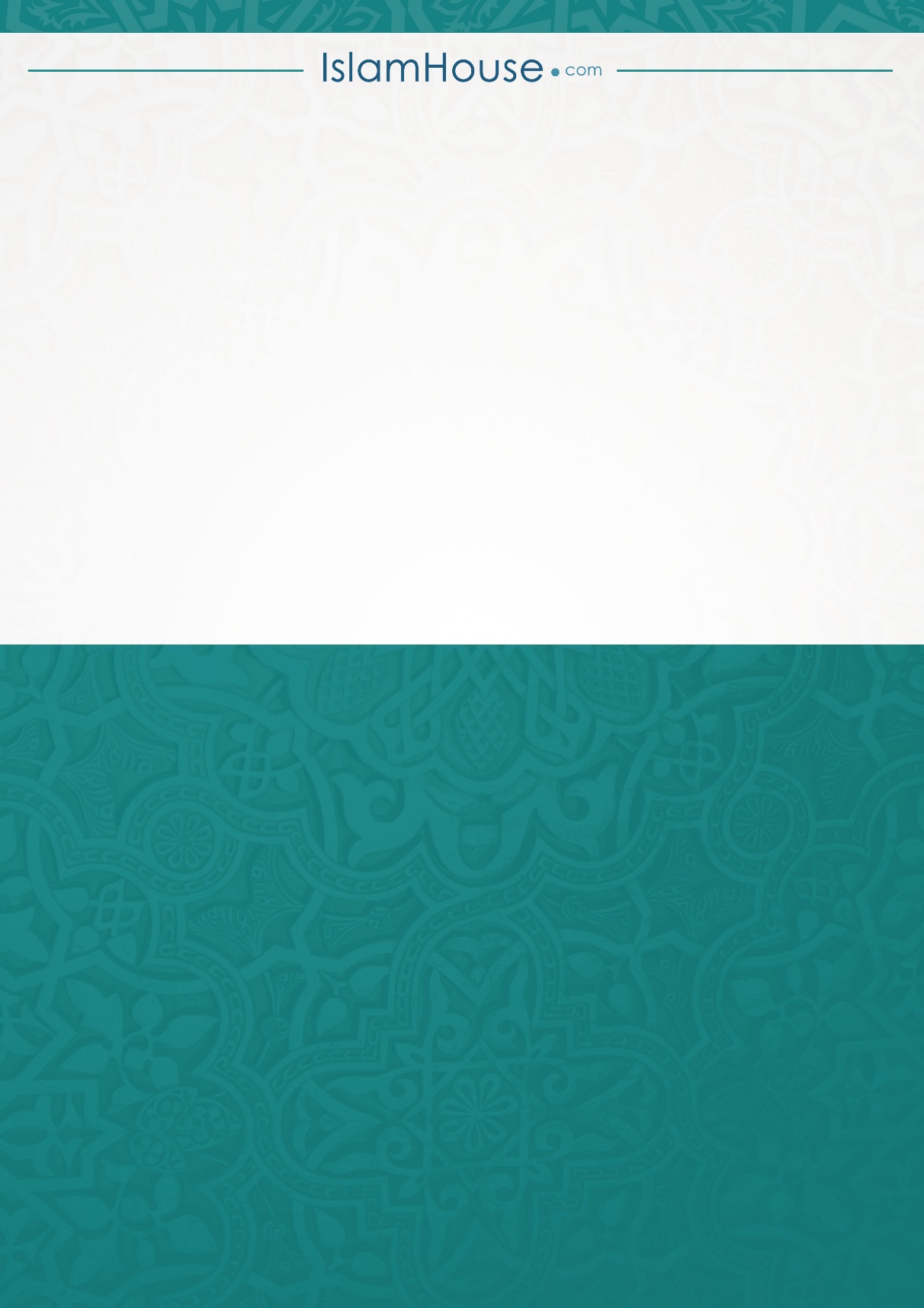 محمد صلى الله عليه وسلم‏‏النبي الأمي العربي، من بني هاشم، ولد في مكة بعد وفاة أبيه عبد الله بأشهر قليلة، توفيت أمه آمنة وهو لا يزال طفلا، كفله جده عبد المطلب ثم عمه أبو طالب، ورعى الغنم لزمن، تزوج من السيدة خديجة بنت خويلد وهو في الخامسة والعشرين من عمره، دعا الناس إلى الإسلام أي إلى الإيمان بالله الواحد ورسوله، بدأ دعوته في مكة فاضطهده أهلها فهاجر إلى المدينة حيث اجتمع حوله عدد من الأنصار عام 622 م فأصبحت هذه السنة بدء التاريخ الهجري، توفي بعد أن حج حجة الوداع.  阿拉伯文盲--穆罕默德出生在麦加城哈希姆家族，出生前几个月父亲阿不杜拉无常，随后母亲病故，从此以后，由他的祖父阿卜杜·穆塔里卜和叔父艾卜·塔里卜先后抚养。童年替人放牧，２５岁时与赫蒂彻结婚。他号召人们归顺独一的安拉，号召人们相信自己是最后一位使者。在传教之初遭遇麦加贵族残酷迫害。后来应麦地那人的邀请于公元622年迁移麦地那，在伊斯兰教史上把此年称为“迁徙之年”。后把此年定为伊斯兰教历元年。辞别朝觐后伟大的先知在麦地那与世长辞。ابناء الرسول صلى الله عليه وسلم穆罕默德愿主福安之的儿子1，阿卜杜拉。穆罕默德是圣妻海底彻太太所生，很小时候就无常了。2，嘎新。穆罕默德是圣妻底彻太太所生，很小时候就无常了。3，易卜拉欣。默罕默德（教历十年归真）是圣妻女奴玛利亚（科普特人）所生。也只活了十八个月而后无常了，圣人见此情景两流下眼泪并说；“眼睛流泪啊，心中忧愁啊，我们的话语只是真主喜悦的。” بنات الرسول صلى الله عليه وسلم  امهات المومنين . زوجات الرسول صلى الله عليه وسلم احفاد الرسول صلى الله عليه وسلماعمام الرسول صلىالله عليه وسلم